Радевич Сергей ЮриевичDocuments and further information:БЖССпас шлюпки и плотыКурс по танкерамПасажирские суда РО-РОPosition applied for: Motorman 1st classDate of birth: 03.07.1982 (age: 35)Citizenship: UkraineResidence permit in Ukraine: NoCountry of residence: UkraineCity of residence: KhersonPermanent address: Фритаун 153а. кв.113Contact Tel. No: +38 (095) 832-91-35E-Mail: moyarabota8@rambler.ruU.S. visa: NoE.U. visa: NoUkrainian biometric international passport: Not specifiedDate available from: 04.03.2009English knowledge: ModerateMinimum salary: 1000 $ per month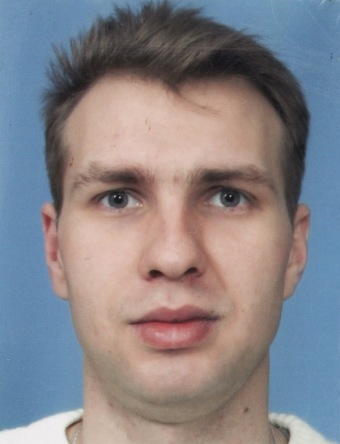 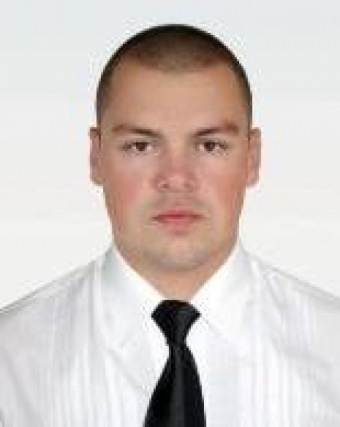 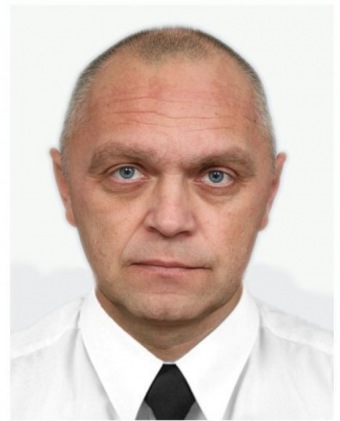 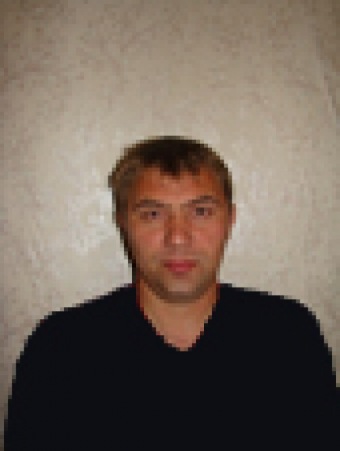 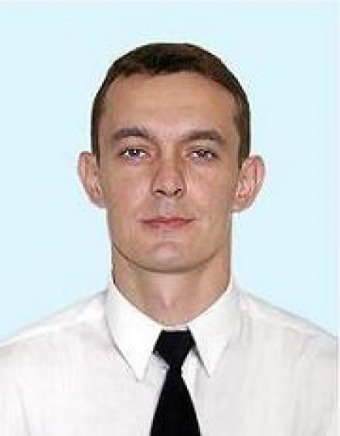 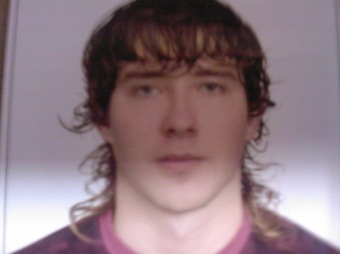 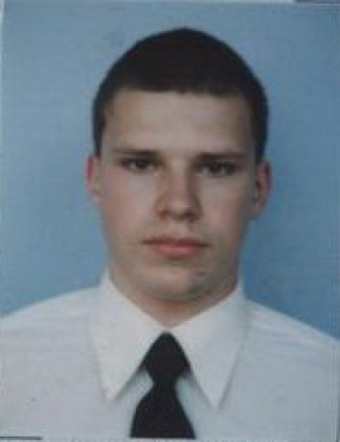 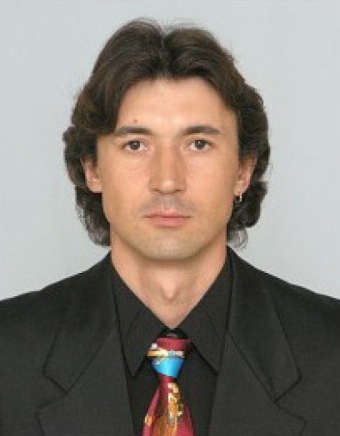 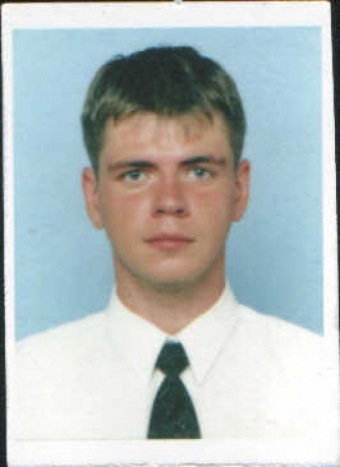 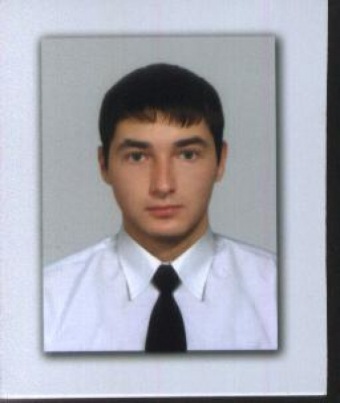 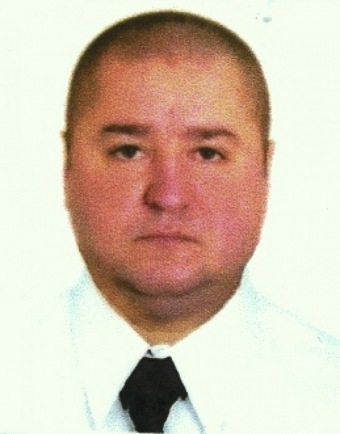 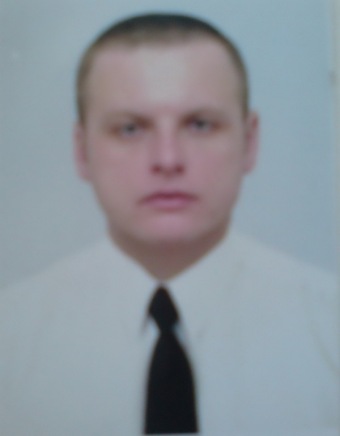 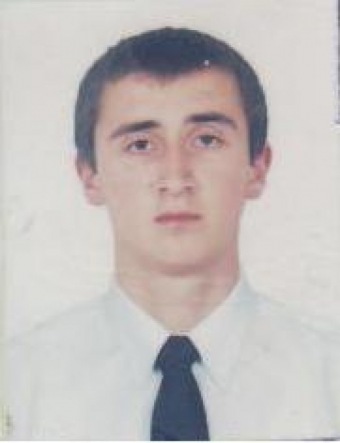 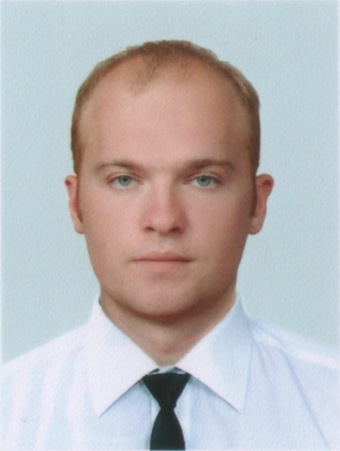 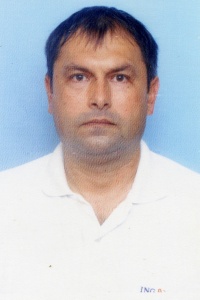 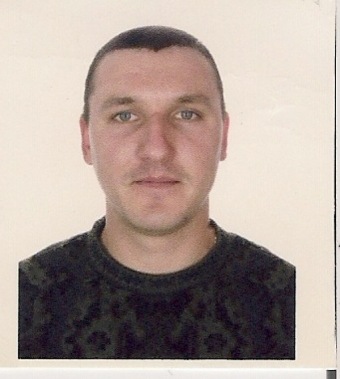 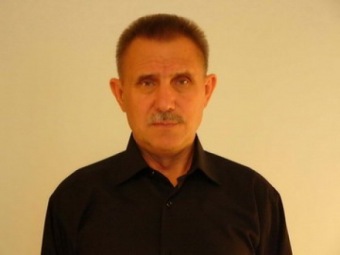 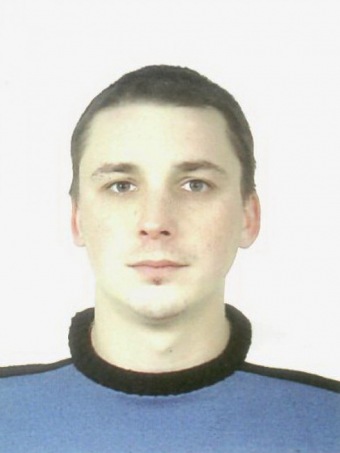 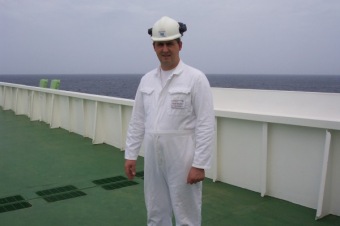 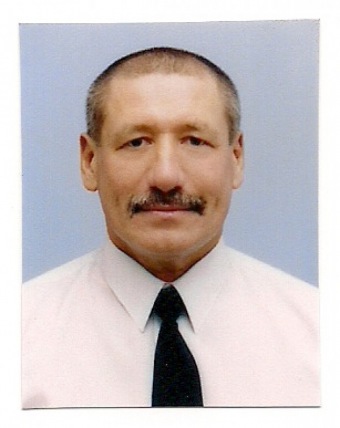 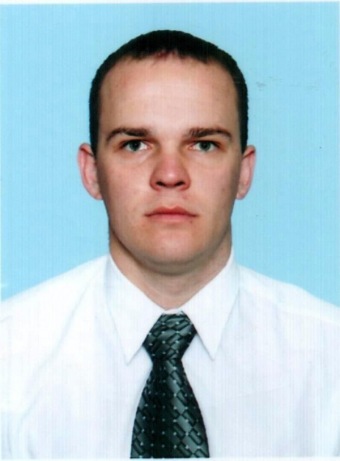 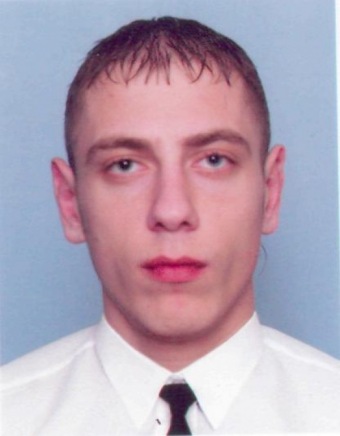 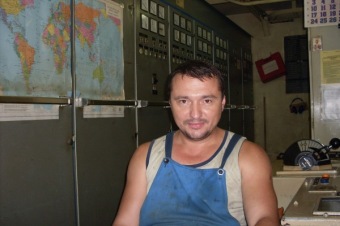 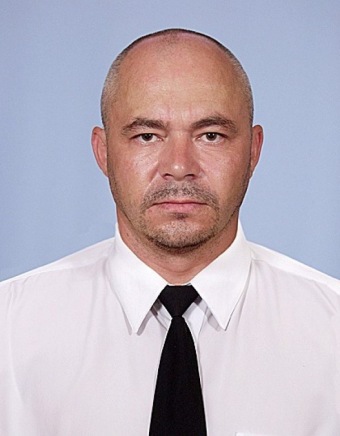 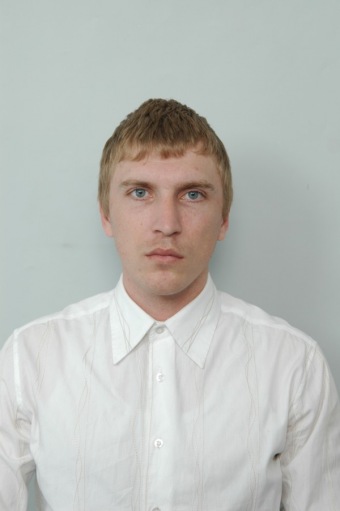 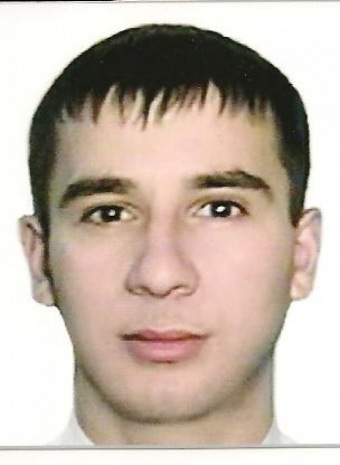 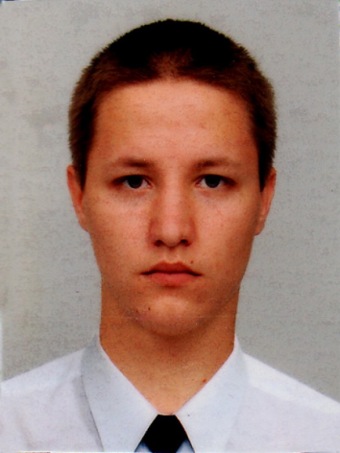 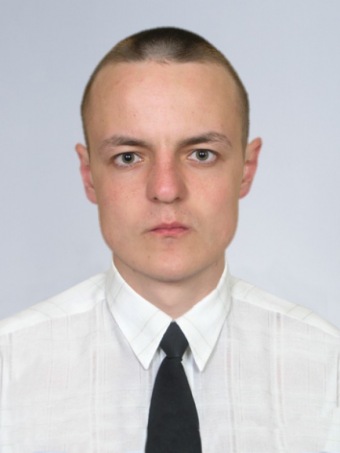 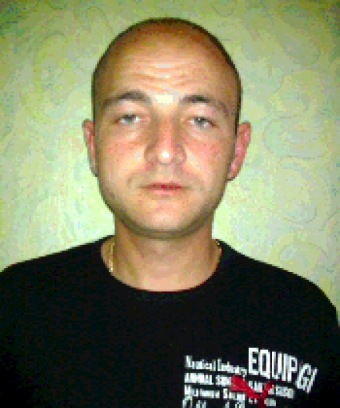 